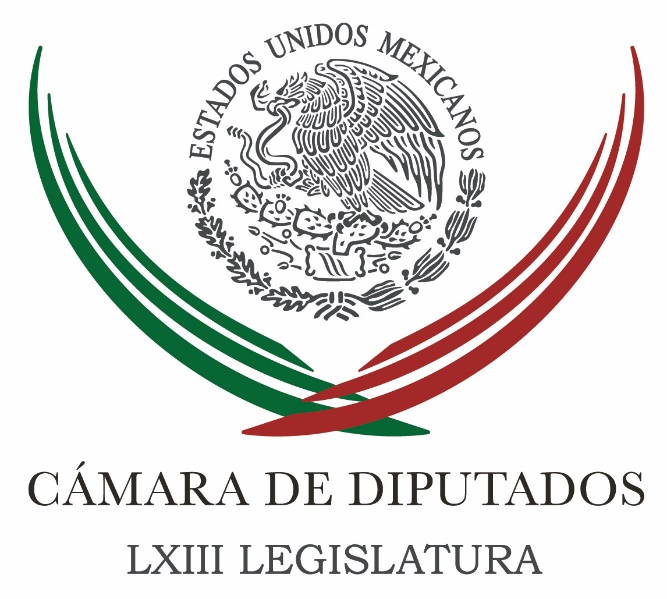 Carpeta InformativaPrimer CorteResumen: Senadores van a buscar encuentro con comisionados del IFT para revisar lineamientos de audienciasErnesto Cordero: Relación México-EUMiguel Barbosa. Hay que apoyar al presidente EPN ante dichos de TrumpPRI convoca a líderes de partidos para agenda de unidad nacional: OchoaCalderón: Peña se tardó en cancelar reunión Trump; se debe revisar cooperación antidroga que brinda México a EU27 de enero 2017INFORMACIÓN GENERAL TEMA(S): Información general FECHA: 27/01/2016HORA: 06:44 AMNOTICIERO: La Red EMISIÓN: Primer  Corte ESTACIÓN: 92.1 FM GRUPO: Radio Centro 0 Senadores van a buscar encuentro con comisionados del IFT para revisar lineamientos de audienciasGuadalupe Juárez, conductora: Senadores van a buscar encuentro con comisionados del IFT para revisar los lineamientos en materia de defensa de las audiencias y vamos con información de Yadira Rodríguez, que nos tiene más datos sobre el IS, algunos dicen que el IS Trump, bueno así dicen, no es mi opinión, es lo que leí en los medios, en los diarios esta mañana. Yadira qué tal Yadira Rodríguez, reportera: Qué tal buenos días Lupita, Sergio, efectivamente y justamente por estos lineamientos que se dieron a conocer el mes de diciembre es que los senadores buscan un encuentro con comisionados del IFT, para que les expliquen las preocupaciones que han surgido por estos lineamientos. El senador Zoé Robledo presidente de la Comisión de Radio, Televisión y Cinematografía, dijo que hay por lo menos cuatro áreas de preocupación que podrían hacer inaplicables los lineamientos que está previsto entren en vigor el próximo mes, entre ellas las obligaciones desproporcionadas que se imponen a los concesionarios para diferenciar entre noticia y opinión y de no hacerlo también , las sanciones que decidieron imponer, que podrían llegar hasta el tres por ciento sobre los ingreso anuales de las estaciones y también que solamente se tenga previsto aplicar estos lineamientos a concesionarios nacionales. Además demás del plazo tan breve dijo que se otorga para nombrar al defensor de las audiencias, vamos a escucharlo. Insert de Zoé Robledo, presidente de la Comisión de Radio, Televisión y Cinematografía: "En su operación puede ser imposible de llevar acabo porque afecta no solamente nuestros programas de género de noticias sino también de espectáculos o incluso de deportes, entonces la * es que desde los lineamientos se intente tener una cobertura de la información sin opinión, en el entendido de que todos van re huir a querer sancionados". YR: Fue Robledo, que se va tener que acatar el espíritu de la Ley de telecomunicaciones, que era encontrar un punto armónico entre libertad de expresión y derecho a la información, porque ninguno de los lineamientos, señaló pueden rebasar lo que dice la ley, vamos a escucharlo. Insert de Zoé Robledo, presidente de la Comisión de Radio, Televisión y Cinematografía: "Pero se trata de detener los lineamientos, se trata de establecer claramente que los lineamientos son de protección a las audiencias, lo de protección al Gobierno o a la cobertura que quiera dar el Gobierno de los hechos noticiosos". YR: Explicó que se buscará que las reuniones con autoridades vinculadas a la aplicación de estos lineamientos, ocurra las primeras sesiones del periodo ordinario que arranca ya la próxima semana, en tanto el coordinador de los senadores del PRD, Miguel Barbosa, anunció, que van a solicitarle a la mesa directiva y a la junta de coordinación política, que se promueva una controversia constitucional por considerar que el Instituto Federal de Telecomunicaciones, fue más allá de lo que establece la ley en materia de protección de las audiencias y porque a su juicio, los lineamientos emitidos por el IFT, podrían vulnerar el derecho a la libertad de expresión. Lupita, Sergio, es el reporte que les tengo.  Duración 3’ 00” rrg/mTEMA(S): Información General FECHA: 27/01/17HORA: 06:25NOTICIERO: Detrás de la NoticiaEMISIÓN: Primer CorteESTACIÓN: 104.1 FMGRUPO: Radio Fórmula0Miguel Barbosa: Hay que apoyar al presidente EPN ante dichos de TrumpRicardo Rocha (RR), conductor: Saludo al senador Miguel Barbosa. Senador, tú has promovido como nadie que haya respuestas inteligentes, sensatas, pero también enérgicas a toda esta situación, ¿cómo describirías sobre todo estos actos recientes? Apenas una semana de Trump en la presidencia y ya podríamos sumar una decena de decisiones, de agresión abierta y de hostilidad hacia México, más de una por día, hay días en que nos ha golpeado hasta dos o tres veces, senador. Miguel Barbosa (MB), senador del PRD: Lo que nosotros podemos desde México reclamar es la sorpresa de un presidente americano, que tal parece que en sus primeros días no tiene control, tal parece que no hay instituciones en Estados Unidos que puedan contener este comportamiento abusivo de Donald Trump. Estamos sorprendidos cómo es que alguien que llega a la presidencia es incapaz de ser moderado, controlado en cada una de sus acciones, eso es lo que quisiera yo enviar la reflexión al país americano de la sorpresa que tenemos, pero puedo pensar que allá también están sorprendidos, están estupefactos. Y aquí en México lo que queremos de parte de las autoridades mucha (inaudible), mucha inteligencia y mucha firmeza en cada una de las posiciones. Estoy hablando de los temas que están intrínsecos y para ello lo que esperamos es conseguir los poderes del Estado mexicano una estrategia común a la que le hemos llamado política de Estado, que pueda ser entendida por los mexicanos, pero también entendida de manera muy clara por el gobierno americano. Así es que para nosotros es importante, estoy -creo yo- pensando convencido que vamos a trabajar en la ruta correcta con el gobierno mexicano, que los llamados de unidad tienen que darse a partir de conocer llamados de unidad en torno a qué, no en torno a personas, ¿eh? Yo estoy hablando del momento político estelar como el que estamos viviendo que se resuelve en una vieja acción de apoyo al Presidente de la República, al que hay que apoyar, no hay que adorar y estoy viendo yo una unidad nacional en torno a propósitos perfectamente claros, perfectamente identificados y por la gente para que podamos reaccionar en el tema de comercio exterior, TLC; en el tema de deportaciones o migración, derechos humanos, temas de seguridad y el tema de las relaciones internacionales entre nuestros dos países. RR: Ante esta actitud ya francamente enfermiza del señor Trump, yo no dudaría, senador, porque ya no podemos seguir siendo ingenuos, nosotros desde noviembre dijimos: "Este señor nos ha declarado la guerra" y dijeron que estaba exagerando, yo creo que habría que esperar todavía en este fin de semana a nuevas determinaciones o por lo menos pronunciamientos igual de rabiosos. ¿Qué va a pasar aquí? Se reunirán ustedes con el canciller Videgaray, con el señor Guajardo de Economía, con el propio presidente Peña Nieto para que más allá de sus diferencias políticas y también -hay que reconocerlo abiertamente- de la debilidad del propio Peña Nieto que se encuentra en sus más bajos índices de aceptación, más allá de todo eso formar un frente común para resistir estos embates de Trump. ¿Qué va a pasar en las próximas horas? MB: Mira, iremos hoy a Los Pinos los coordinadores parlamentarios del Senado, creo que también va a haber otros importantes políticos. Yo espero que siga siendo un acto muy serio de análisis, de reflexión, de acuerdos. Yo espero que no se convierta que la vieja tradición de adoración al poder no lo convierta en un acto de adhesión política, porque no es el momento. Yo espero que el presidente Peña... Emerja de él la grandeza humana, la grandeza política para poder encabezar como jefe de Estado los esfuerzos de los mexicanos. Cierto que está en un bajo nivel de aceptación muy, muy bajo que hace, que provoca dificultad para generar todo un movimiento nacional, pero necesitamos, primero, identificar qué significaría en torno a que un movimiento nacional. De otra forma podemos encontrar aquellos que aprovechan el momento político sólo para promoción de personas, de partidos y de esa forma desvirtuaríamos lo que necesitamos hacer como nación. RR: Algo más, algún otro aspecto que te llame la atención, senador, respecto a estas horas difíciles y la actitud, porque será histórico lo que decidamos, sin exageración alguna, yo creo que coincides, en las próximas horas y días, ¿con qué actitud? Algún otro aspecto que creas que es importante señalar respecto al momento que estamos viviendo. MB: Una actitud muy propositiva, muy crítica, respetuosa, para poder demostrar estrategia común, yo estoy seguro que el canciller del equipo de negociación mexicano tiene nivel, pero los hemos visto dubitativos, los hemos visto temerosos, los hemos visto casi ingenuos. Este comportamiento no le satisface al pueblo de México, tenemos que los servidores públicos, quienes formamos los órganos del Estado mexicano ser muy atingentes, muy acordes con lo que también está pensando el pueblo, de lo contrario, se va a recibir la sanción histórica y para siempre de lo que no se hizo (inaudible) cuenta de nuestro país. RR: Senador Miguel Barbosa, coordinador del PRD en el Senado de la República, te agradezco mucho la desmañanada, que puedas estar con nosotros, estamos en contacto, por favor, para próximas entrevistas con este espacio abierto, lo sabes, te mando un abrazo, senador, gracias. MB: Yo te mando un abrazo y a bien un abrazo muy solidario. Duración 7´31´´, ys/m.TEMA(S): Información general FECHA: 27/01/2017HORA: 06:52NOTICIERO: En los Tiempos de la RadioEMISIÓN: Primer CorteESTACION: 103.3 FMGRUPO: Fórmula0Ernesto Cordero. Relación México-EUOscar Mario Beteta, conductor: El actuario Ernesto Cordero Arroyo y su análisis. Adelante. Ernesto Cordero, colaborador: Buenos días, Oscar Mario. Hoy el contexto para México está muy revuelto y de manera natural y casi como un acto reflejo tendemos a autoengañarnos, autoconvenciéndonos de que las cosas no están tan mal, y es así que llevamos escuchando por los últimos tres años voluntariosos, pero poco realistas comentarios de la situación que enfrenta nuestro país. Por ejemplo, "el dólar está sobrevaluado, vas a ver que vamos a regresar a 14 pesos por dólar o Trump está actuando, verás que cuando sea presidente se va a moderar", pues bueno, el dólar pasó los 14, los 15, los 16, los 20 y los 21 y no se ve para cuándo pare de depreciarse, y Trump está cumpliendo todas y cada una de sus amenazas. Permíteme, Oscar Mario, construir escenarios realistas para las principales variables macroeconómicas. Inflación, en nuestro país la severa depreciación de nuestra moneda empieza a reflejarse en la inflación, si bien no se trasladó de inmediato a los precios finales, hoy ya se empieza a sentir. Además, es de esperarse que los precios de las gasolinas continúen incrementándose a lo largo del año repercutiéndose en el Índice Nacional de Precios. Entonces esperemos presiones inflacionarias por encima del objetivo del Banco de México. La tasa de interés. Todo apunta a incrementos en la tasa de interés en Estados Unidos, Trump va a bajar los impuestos y aumentar el gasto de manera importante, financiar este incremento en el déficit de Estados Unidos tendrá como consecuencia un incremento de su tasa de interés, eso sin tomar en cuenta que la FED también subirá sus tasas de referencia ante un escenario de crecimiento en precios como consecuencia de la política proteccionista de Trump. Es de esperarse que el Banco de México reaccione en consecuencia y continúe incrementando la tasa en México no sólo para disminuir el ritmo de depreciación del peso, sino también para enfrentar el incremento en la inflación. Además, ante una posibilidad real de que se reduzca la calificación crediticia en nuestro país, Banco de México tendrá que incrementar aún más su tasa para mitigar la desbandada de inversiones. Entonces, esperemos incrementos importantes en la tasa de interés en México para este año. El tipo de cambio continuará depreciándose de manera importante por varias razones. La primera es por el incremento en la tasa de interés en Estados Unidos; la segunda porque cada vez se deterioran más las expectativas de nuestra economía. Crecimiento económico. A las medidas proteccionistas de Trump hay que sumar el incremento en las tasas de interés en México y veremos que el pronóstico del Fondo Monetario Internacional de 1.7 por ciento de crecimiento económico desborda optimismo. En mi próximo comentario haré algunas sugerencias para mantener a la economía mexicana estable y con viabilidad de largo plazo. Muchas gracias Oscar Mario. Duración 2’38’’, nbsg/m. TEMA(S): Información GeneralFECHA: 27/01/2017HORA: 08:09NOTICIERO: FórmulaEMISIÓN: Primer CorteESTACION: OnlineGRUPO: Fórmula0PRI convoca a líderes de partidos para agenda de unidad nacional: Ochoa RezaEl presidente nacional del PRI, Enrique Ochoa, se mostró a favor de construir un gran acuerdo y de cerrar filas en torno al Presidente Enrique Peña Nieto. Asimismo, convocó a lograr una agenda de unidad nacional, sin tintes políticos.En entrevista telefónica con Ciro Gómez Leyva, Ochoa Reza informó que anoche convocó a los presidentes de todos los partidos políticos de México a construir una agenda de unidad nacional, en la que se incluyan ideas concretas con la premisa de que "hay muchos más mundos que Estados Unidos y hay muchos más temas que el tema del muro".Agregó que se tiene que construir una agenda completa a favor de los mexicanos, los que viven en México y fuera de sus fronteras, "en esta coyuntura, claramente establecer mecanismos muy claros de colaboración y cooperación para defender los derechos de los connacionales que viven ahí (en Estados Unidos)". Duración 0’00’’, nbsg/m. TEMA(S): Información General FECHA: 27/01/17HORA: 06:46NOTICIERO: En los Tiempos de la RadioEMISIÓN: Primer CorteESTACIÓN: 103.3 FMGRUPO: Radio Fórmula0Marco Adame. Política exterior mexicanaOscar Mario Beteta, conductor: El doctor Marco Antonio Adame con su análisis y comentario. Adelante, doctor. Marco Adame, colaborador: Estimado Oscar Mario, me da mucho gusto saludarte como todas las semanas y saludar al auditorio. Dirigir la política exterior mexicana es obligación del Presidente de la República emanada del artículo 89 de nuestra Constitución. En la conducción de la política exterior, la Constitución le impone al Presidente observar principios normativos que proscriban la amenaza, el uso de la fuerza en las relaciones internacionales, que busquen la igualdad jurídica de los Estados, la cooperación internacional para el desarrollo y el respeto a los derechos humanos. Nunca más necesario y oportuno tener claro este mandato, de manera especial ante el furor populista de diversos signos y las amenazas que se derivan de las declaraciones y primeras decisiones del presidente Trump, promotor de una política económica de seguridad populista, nacionalista y determinado a lograr sus objetivos aun sea a base del aislamiento o la confrontación. Ante este nuevo escenario, México tiene la oportunidad de revisar las condiciones internas del país y su posición frente al mundo, donde resulta de la mayor relevancia fijar una posición firme frente a Estados Unidos y al mundo. Hay que dejar claro que la unidad nacional no se reduce a una declaración o un enunciado, se construye día a día en la medida en que se asumen decisiones que ayuden a recuperar la confianza en las instituciones y en los liderazgos políticos y sociales del país, hoy lamentablemente deteriorados y desprestigiados. Es momento de unidad nacional. Hasta aquí mi comentario. Se despide de ustedes Marco Adame. Duración 1´56´´, ys7m.TEMA(S): Información LegislativoFECHA: 27/01/2017HORA: 07:23NOTICIERO: FórmulaEMISIÓN: Primer CorteESTACION: OnlineGRUPO: Fórmula0Calderón: Peña se tardó en cancelar reunión Trump; se debe revisar cooperación antidroga que brinda México a EUEl ex presidente de México, Felipe Calderón, consideró que el presidente Enrique Peña Nieto se tardó en cancelar la reunión con Donald Trump, pues debió haberlo hecho mediodía antes."Bueno, ya estaba cantado eso ¿no? Por supuesto que qué bueno que no fue y creo que si hubiera tomado la decisión mediodía antes mucho mejor porque la visita a Trump era realmente una celada", dijo.En entrevista con Ciro Gómez Leyva, el ex mandatario indicó que pudo ser evitable el tuit de Trump donde él mismo quiere arrogarse la cancelación de la visita."No hay que darle chance de los desplantes. Hay que tener siempre en cuenta las madrugadas de un tipo enfermo como es Trump, las madrugadas que está realizando en las redes sociales, en Twitter concretamente y reacciona visceralmente", señaló. Duración 0’00’’, nbsg/m. TEMA(S): Información general FECHA: 27/01/2017HORA: NOTICIERO: En los Tiempos de la Radio EMISIÓN: Primer CorteESTACION: 103.3 FM GRUPO: Fórmula 0Joaquín López-Dóriga: El gobierno de EU buscará financiar la construcción del muro en la frontera con México Joaquín López-Dóriga, colaborador: El líder de los republicanos en el Senado de Estados Unidos, Mitch McConnell, dijo que el Gobierno de Estados Unidos va a buscar la manera de financiar la construcción del muro en la frontera con México, lo que podría representar un gasto de entre 12 mil y 15 mil millones de dólares. McConnell, líder de republicanos en (inaudible) y el líder de la Cámara de Representantes, el también republicano Paul Ryan, no explicaron que vías de financiamiento dispondrá el Congreso para pagar por el muro que Trump ha prometido erigir. Anticipamos -eso sí dijeron- un presupuesto adicional desde el gobierno para financiar el muro de la frontera. Así pues, el Gobierno de Estados Unidos va a financiar el muro y Trump insiste en que nos lo va a cobrar a los mexicanos. Vamos a ver cómo le hace. Duración 1’01’’, nbsg/m. TEMA(S): Información GeneralFECHA: 27/01/2017HORA: 07:27NOTICIERO: FórmulaEMISIÓN: Primer CorteESTACION: OnlineGRUPO: Fórmula0En medio de crecientes tensiones entre México y EU, Carlos Slim llama a rueda de prensaEl magnate mexicano Carlos Slim, quien fue atacado por el presidente Donald Trump durante su campaña electoral pero que posteriormente se reunió con el líder estadounidense en Florida, convocó el jueves a una conferencia de prensa para el viernes en medio de las tensiones crecientes entre ambos países.La rueda de prensa, en la que un portavoz dijo que Slim tomaría preguntas de los periodistas, llega en momentos en que México batalla con la intención de Trump de construir un muro fronterizo y sus amenazas de imponer impuestos a los bienes provenientes de su vecino del sur.Trump también ha amenazado con abandonar el Tratado de Libre Comercio de América del Norte (TLCAN) que su país firmó en 1994 con México y Canadá si no logra renegociarlo a su favor.Estas promesas han provocado críticas de los líderes empresariales, entre ellos el multimillonario Slim, quien dijo previamente que los planes de Trump podrían destruir a la economía estadounidense.Sin embargo ambos hombres cenaron en diciembre en el complejo Mar-a-Lago en Florida, después de que Trump ganó las elecciones, en un encuentro que según el portavoz de Slim fue "muy positivo" y "cordial".La conferencia de prensa de Slim está programada para el viernes en Ciudad de México a las 12.30 hora local (1830 GMT).Slim, el principal accionista de The New York Times, es una de las personas más ricas del mundo, con un imperio que abarca las telecomunicaciones, la minería, la banca y la construcción. Duración 0’00’’, nbsg/m. TEMA(S): Información General FECHA: 27/01/17HORA: 00:00NOTICIERO: MVS NoticiasEMISIÓN: Primer CorteESTACIÓN: OnlineGRUPO: MVS 0Rodrigo Medina sale del penal de Topo ChicoRodrigo Medina de la Cruz, ex gobernador de Nuevo León, dejó la noche de este jueves el penal de Topo Chico, donde permaneció alrededor de 18 horas.Al salir del centro penitenciario ubicado al noroeste de la ciudad, resaltó el profesionalismo del personal penitenciario y de la Secretaría de Seguridad Pública estatal, pues hubo respeto a su integridad física y garantías en un área de primeros reclusos donde permaneció.No obstante, lamentó que se haya filtrado una foto con su ficha penitenciaria en redes sociales y medios de comunicación, la cual fue destruida con el resolutivo del juez federal pero, consideró, dañó su imagen pública.“No hemos sido juzgados, declarados culpables por ningún delito”, recordó y sostuvo que seguirá haciendo frente a las acusaciones incluso cuando, según él, se actuó de forma indebida en su contra.Previamente Alonso Aguilar Zínser, defensa del ex mandatario estatal, sostuvo que la detención de su cliente fue sin justificación, al violarse una suspensión de amparo, por lo que hicieron la denuncia ante una Juez de Distrito.La liberación, indicó, no implicó el pago de fianza; aunque “el auto de vinculación sí existe, lo que se anuló fueron las medidas cautelares”.Agregó que analizarán una eventual demanda contra el Juez de Control que dictó la medida cautelar, ante el daño al honor y prestigio de su cliente. ys/m.TEMA(S): Información General FECHA: 27/01/17HORA: 00:00NOTICIERO: MVS NoticiasEMISIÓN: Primer CorteESTACIÓN: OnlineGRUPO: Online0El berrinche mexicano de Trump: The New York TimesA menos de una semana de asumir el poder, el presidente estadunidense Donald Trump subió de tono la amenaza de una guerra comercial con México, el tercer socio comercial más grande de Estados Unidos.La Casa Blanca advirtió que Estados Unidos podría imponer una tarifa del 20 por ciento a las importaciones mexicanas.Esta amenaza absurda, que se mandó como propuesta para cubrir el costo del muro fronterizo, fue comunicada a solo horas de que el presidente Enrique Peña Nieto cancelara su visita a los Estados Unidos, reporta el New York Times en un editorial de este viernes.La visita tenía por objetivo mejorar la relación entre ambos países, una relación profundamente dañada por Trump, luego de usar a los mexicanos como chivo expiatorio durante su campaña.Pero Peña Nieto decidió que ya había escuchado demasiado luego que Trump expidió órdenes ejecutivas el miércoles de comenzar a juntar inmigrantes ilegales y construir su muro fronterizo.El berrinche de la tarifa fue la más reciente de una lluvia de mentiras, ideas de políticas peligrosas y amenazas de la Casa Blanca desde que Trump tomó el poder el viernes pasado.Esto, ya subrayado la impulsividad y aparente ignorancia del nuevo residente de la Oficina Oval en cuanto a las relaciones económicas y de seguridad que sirven los intereses estadunidenses. Sus consejeros parecen poco dispuestos a controlar sus impulsos, o, como es el caso de la tarifa, desafortunados en su lucha por calmarlos.Es difícil saber si la animosidad que Trump ha mostrado hacia los inmigrantes, en particular los mexicanos, es sincera, o si simplemente se dio cuenta de lo poderoso que podría ser para atraer a los votantes insatisfechos (desilusionados) de una recuperación económica desequilibrada y los cambios demográficos de su país.Pero el permitir que esta idea dirija las políticas externas y comerciales hacia México podría traer repercusiones desastrosas para trabajadores y consumidores de ambos países, dadas las relaciones tan estrechas que ambas economías tienen desde que entró en efecto el Tratado de Libre Comercio de América del Norte, TLCAN, en 1994.El TLCAN eliminó la mayoría de las tarifas y otras barreras comerciales entre Canadá, México y Estados Unidos, creando un mercado del tamaño de un continente.El acuerdo dio lugar a cadenas de producción para autos, aviones, y otros bienes a lo largo de ambas fronteras, creando millones de empleos. El trabajo que tradicionalmente requiere de mano de obra barata se hace en México, donde los salarios son menores, mientras que el diseño, ingeniería y manufactura avanzada se hacen en Canadá o Estados Unidos.El imponer una tarifa sobre México significaría salirse del TLCAN, algo que podría interrumpir severamente el flujo de partes y bienes a través de Norteamérica y llegar a detener la producción en fábricas de Estados Unidos y Canadá.También podría ocasionar escasez de frutas y verduras frescas en supermercados estadunidenses y subir el costo de muchos otros bienes de consumo que provienen de México.La economía mexicana, que depende enormemente del comercio estadunidense, sería devastada. Pero los dueños de negocios y empleados estadounidenses también sufrirían inmediatamente las repercusiones.México podría contraatacar imponiendo sus propias tarifas. Y no importa de qué manera el Congreso intente estructurar la tarifa, que necesitaría legislación, de cualquier forma probablemente violaría las regulaciones de la Organización Mundial del Comercio.Trump ha intentado utilizar el déficit comercial de Estados Unidos con México como una manera de mostrar que Estados Unidos está siendo estafado.El comercio con México -las importaciones a los Estados Unidos llegaron a 296 mil millones de dólares en 2015- le beneficia a Estados Unidos al reducir los costos y aumentar la disponibilidad de bienes como aguacates y mangos en el invierno.Mientras que el déficit comercial con México ha resultado en pérdidas de empleos en algunas industrias (posiblemente unos 700 mil empleos en los primeros 16 años), un estudio del 2014 estima que 1.9 millones de empleos estadunidenses dependen de las exportaciones a México.El comercio, que aumenta salarios y la calidad de vida en México, es uno de los principales motivos por los cuales la inmigración ilegal desde México ha disminuido continuamente a través de los años.Mandar a la economía mexicana de picada es la forma más segura de poner en reversa esa tendencia, la cual históricamente ha sido impulsada por fuerzas del mercado, y ni los muros ni las vallas han servido de impedimento.Además, un impuesto sobre las importaciones mexicanas sería pagado por consumidores y negocios estadunidenses que compran esos bienes. Los estadunidenses pagarían por el muro, no los mexicanos. ys/m.TEMA(S): Información GeneralFECHA: 27/01/2017HORA: 06:40NOTICIERO: FórmulaEMISIÓN: Primer CorteESTACION: OnlineGRUPO: Fórmula0El proteccionismo de Trump se revertirá contra Estados Unidos: DIWBerlín.- El presidente del Instituto Alemán de Economía (DIW), Marcel Fratzscher, afirmó hoy que los aranceles que proyecta imponer el presidente Donald Trump se revertirán a largo plazo en forma negativa en la economía de Estados Unidos.El DIW es el mayor instituto de investigación económica en Alemania. Su presidente dio este viernes una conferencia de prensa a los medios extranjeros sobre diversos temas de la actualidad económica en Alemania y en el mundo.Aseveró que la amenaza de imposición de aranceles a consorcios de la industria automotriz "perjudica también al empresariado de Estados Unidos. Claro que hay quienes dicen: lo ha logrado, cuando empresas han anunciado la cancelación de producción en México para llevarlas a Estados Unidos"."Sin embargo, a largo plazo, las empresas ya no irán a Estados Unidos (a invertir y producir). Permanecerán en el extranjero porque saben que hay semejante política de presión. A largo plazo, ese proteccionismo va a destruir más puestos de trabajo en Estados Unidos que en otros países".Apuntó que Trump tiene especialmente a México en la mira, pero que eso arrojará un resultado de pérdidas para las dos partes en vez de que las dos ganen. "En ese proteccionismo, en principio, hay solamente perdedores, veo a Estados Unidos como el gran perdedor".Fratzscher se refirió a la fuerte alza en las bolsas de Estados Unidos que ha generado la política de presión de Trump: "creo que no se debería dar tanto peso en el corto plazo a los altibajos en los mercados financieros"."Esa alza en las bolsas no se registra a partir de Trump o del Brexit sino que es un curso de los últimos cinco a seis años por la increíble cantidad de dinero generado por la política monetaria. Es increíble la enorme liquidez que hay en los mercados y que está buscando donde invertirse".Apuntó que el dinero está buscando invertirse en emisiones empresariales -en Alemania en el sector inmobiliario-, y que el alza en la bolsa de Estados Unidos puede ser "una llamada momentánea" por el anuncio de Trump de bajar impuestos y los programas de infraestructura."Los programas de infraestructura los considero correctos, tanto en Estados Unidos como en Alemania. Las interrogantes son que objetivo persiguen esas inversiones, cómo se van a llevar a cabo, si después realmente van a funcionar como se espera, pero ese proteccionismo va a conducir a la larga a un debilitamiento del crecimiento económico y va a vulnerar también a los mercados financieros", dijo el presidente del DIW. Duración 0’00’’, nbsg/m. Carpeta InformativaSegundo CorteResumen: Anuncio sobre aranceles es un agravio más; México se defenderá: PRI y PRDPRI, PRD y Morena definirán agendas parlamentarias en San LázaroDiputado plantea fortalecer el hábito de la lectura en México  Senador urge a Salud reforzar campaña preventiva contra la trombosis Entre México y EEUU sigue imperando TLCAN: GuajardoSe destinará todo el dinero que sea necesario para defender a mexicanos en EEUU: SHCPPRI llama a la unidad para enfrentar relación con EEUUTrump a EPN: “Renegociaremos tratado comercial”Trump hablará este sábado con Hollande, Merkel y PutinLlama Carlos Slim a la unidad nacional, afirma que es necesario negociar con EU pero sin enojosEmbajadora de EU en la ONU anuncia una nueva era y amenaza a quienes no lo apoyenViernes 27 de enero de 2017CÁMARA DE DIPUTADOSTEMA(S): Trabajo Legislativo FECHA: 27/01/17HORA: 00.00NOTICIERO: MVS NoticiasEMISIÓN: Segundo CorteESTACIÓN: OnlineGRUPO: MVS0Anuncio sobre aranceles es un agravio más; México se defenderá: PRI y PRDLas fracciones parlamentarias del PRI y del PRD en la Cámara de Diputados, calificaron como una agresión más del gobierno de Estados Unidos el anuncio de que se impondrán aranceles de 20 por ciento a los productos mexicanos.El vicecoordinador del tricolor, Jorge Carlos Ramírez, coincidió en que, contrario a lo que pretende la administración del Presidente Donald Trump, esa medida será contraproducente para los norteamericanos, porque serán ellos los que absorban el costo del muro fronterizo.“En primer lugar, es una idea bastante tonta porque finalmente, si cada producto mexicano que se vende en Estados Unidos cuesta un 20 por ciento más, los que acabarían pagando el muro serían los consumidores norteamericanos, no los mexicanos”, dijo.Tras calificar la determinación como violatoria del derecho y las normas comerciales a nivel internacional Ramírez Marín subrayó que México se defenderá en el ámbito legislativo y acudirá a los organismos de comercio internacional que haya a lugar.“La combatiremos, desde la Cámara de Diputados la combatiremos con toda nuestra energía; es una estrategia, insisto, no solamente disparatada, sino absolutamente ilegal a todos los organismos que tendría que defender la vigencia de los tratados internacionales y, sobre todo, la vigencia de un Libre Comercio que, independientemente del TLC o no, de la Organización de Comercio Mundial, de todos los organismos, estaremos pidiendo que se respeten los derechos de los exportadores mexicanos”, insistió.En tanto, el vicepresidente de la Cámara y diputado perredista Alejandro Ojeda, manifestó que el amago de imponer aranceles de 20 por ciento a México a los productos mexicanos, es la antesala de la cancelación del Tratado de Libre Comercio. (TLC).A fin de responder a ese tipo de decisiones, Ojeda Anguiano propuso convocar a una reunión urgente a la que acudan los Poderes de la Unión, los sectores productivos, la academia y las organizaciones sociales, esto, con el propósito de trazar una estrategia integral que contemple acciones jurídicas, legislativas y administrativas.El legislador de izquierda coincidió con el vicecoordinador priista en que las actitudes y anuncios del gobierno del Presidente Trump representan una violación al derecho internacional.Por ello, insistió, es necesario que México enfrente el momento histórico que vive con unidad, sin regateos y sin imposiciones de las cúpulas políticas, puesto que se encuentra en riesgo la soberanía nacional.Añadió que en defensa del país, no es posible restarle importancia a los asuntos económicos y comerciales; sin embargo tampoco se puede poner en segundo lugar la dignidad, los derechos y la soberanía nacionales.De igual modo, consideró que será necesario acudir a los organismos internacionales en materia comercial y de derechos humanos, para exigir un alto a las ofensas y agravios contra el país.Indicó que lejos de las diferencias que se tengan con el Primer Mandatario, en estos momentos requiere de la solidaridad y el apoyo de todas las fuerzas políticas y los poderes de la Unión. Aunado a ello, manifestó que México requiere de verdaderos expertos en materia comercial, política exterior y asuntos diplomáticos para apelar a las leyes internacionales, por lo que el Ejecutivo Federal debería considerar la remoción del canciller Luis Videgaray. ys/m.TEMA(S): Trabajo Legislativo FECHA: 27/01/17HORA: 00:00NOTICIERO: MVS NoticiasEMISIÓN: Segundo CorteESTACIÓN: OnlineGRUPO: MVS0PRI, PRD y Morena definirán agendas parlamentarias en San LázaroLa fracción parlamentaria del PRI en la Cámara de Diputados, llevará a cabo su reunión plenaria, previa al arranque del periodo ordinario de sesiones de febrero.Al encuentro que se llevará a cabo los días lunes 30 y martes 31 de enero, en la sede del recinto parlamentario, asistirá el titular de la Secretaría de Economía (SE), Ildefonso Guajardo, que se espera, detalle ante los legisladores en qué consistieron las rondas de diálogo llevadas a cabo esta semana con funcionarios del gobierno de Estados Unidos.También se prevé la participación de los titulares de las secretarías de Gobernación, Miguel Osorio; de Educación Pública, Aurelio Nuño; de Salud, José Narro; y de Desarrollo Social, Luis Miranda.De igual modo, los priistas se harán acompañar por el dirigente nacional del partido, Enrique Ochoa; y del presidente del Consejo Coordinador Empresarial, Juan Pablo Castañón.En esas mismas fechas y lugar, es decir, en el Palacio Legislativo de San Lázaro, los diputados de Movimiento de Regeneración Nacional (Morena) y del PRD, definirán sus respectivas agendas parlamentarias.La bancada de los diputados de Movimiento Ciudadano (MC) también se reunirán los días 30 y 31 de enero para definir los temas que impulsarán en la Cámara a partir de febrero, solo que decidieron llevar su plenaria a la ciudad de Guadalajara, en el estado de Jalisco.En medio de los recortes al presupuesto en distintas dependencias, organismos autónomos y entes de gobierno, debido al alza en el precio de las gasolinas y la complicada situación económica que atraviesa el país, los diputados del MC aclararon que cada uno de sus integrantes pagará de su bolsa, los gastos de traslado y estancia en Guadalajara.Agregaron que la reunión se llevará a cabo en la sede del partido en esa ciudad, para evitar la contratación de salones y espacios para sesionar. ys/m.TEMA(S): Trabajo Legislativo FECHA: 27/01/17HORA: 13:20NOTICIERO: Notimex  EMISIÓN: Segundo Corte  ESTACION: Online GRUPO: Notimex 0Diputado plantea fortalecer el hábito de la lectura en MéxicoEl secretario de la Comisión de Educación de la Cámara de Diputados, Luis Manuel Hernández León, pidió fortalecer la estrategia e impulsar mayores acciones para fomentar el hábito de la lectura entre niños y jóvenes mexicanos.Lo anterior, toda vez que en el país esa práctica presenta niveles muy bajos, de acuerdo con la Organización de las Naciones Unidas para la Educación, la Ciencia y la Cultura (UNESCO), y según este organismo, México ocupa el penúltimo lugar de 108 naciones, indicó.Además, dijo, es necesario adecuar las estrategias de fomento a la lectura con las nuevas herramientas tecnológicas, pues ante el avance de éstas, los libros están siendo desplazados por tabletas y celulares, gracias a Internet.Por ello, aseguró en entrevista, “resulta necesario robustecer las políticas encaminadas a inculcar el hábito de la lectura entre los menores y aprovechar el uso de las tecnologías, sin dejar de dar valor a los libros”.El representante de Nueva Alianza, consideró que entre las acciones que debe impulsar el Estado mexicano está el incentivar visitas a las bibliotecas.“Hoy día, se puede encontrar una enorme cantidad de información en Internet, y por lo mismo, la mayoría de niños y jóvenes ya no acuden a investigar a las bibliotecas”, subrayó.Desafortunadamente, muchos niños y jóvenes de las nuevas generaciones no conocen y mucho menos saben cómo funciona una biblioteca.Finalmente, recordó que según la Encuesta Nacional de Lectura del 2012, apenas un 57 por ciento de la población mexicana declaró leer libros; 30 por ciento dijo haber leído texto en algún momento de su vida; y 12 por ciento señaló que jamás ha leído un libro en su vida.Ante este panorama, externó, es indispensable que las autoridades federales refuercen las acciones para que cada vez más jóvenes y niños desarrollen el hábito de la lectura. /gh/mINFORMACIÓN GENERALTEMA(S): Información General FECHA: 27/01/17HORA: 12:45NOTICIERO: Notimex / EMISIÓN: Tercer Corte  ESTACION: Online GRUPO: Notimex 0Senador urge a Salud reforzar campaña preventiva contra la trombosis El senador priista Esteban Albarrán Mendoza presentó un punto de acuerdo para exhortar a la Secretaría de Salud a fortalecer las campañas y la atención contra la trombosis, la cual representa una de las enfermedades que causa mayor mortalidad en el país.En un comunicado expuso que según datos de la dependencia federal, en México se registran cada año entre 400 mil y 500 mil casos de este mal y más de 120 mil personas mueren por esa causa.La trombosis es responsable de las tres enfermedades con mayor incidencia de muertes entre la población: el infarto al corazón, el llamado accidente cerebro vascular y la tromboembolia venosa.Ante ello, consideró importante que la Secretaría de Salud y las autoridades de los estados realicen campañas de concientización de esta enfermedad, que a nivel mundial cobra la vida de al menos 53 millones de personas.El senador manifestó el compromiso de su grupo parlamentario de impulsar las políticas públicas necesarias, para garantizar una mejor calidad de vida a los mexicanos que padecen este mal y al mismo tiempo orientar a quienes no la tienen para prevenirla. /gh/mTEMA(S): Información General FECHA: 27/01/17HORA: 00:00NOTICIERO: MVS NoticiasEMISIÓN: Segundo CorteESTACIÓN: OnlineGRUPO: MVS0Entre México y EEUU sigue imperando TLCAN: GuajardoEl secretario de Economía, Ildefonso Guajardo, aseguró que en la relación comercial entre México y Estados Unidos, sigue imperando el Tratado de Libre Comercio.En entrevista televisiva, el funcionario destacó que luego de su reunión con autoridades del nuevo gobierno de Estados Unidos, encabezado por Donald Trump, se mantiene la postura del gobierno mexicano de buscar las negociaciones para modernizar el acuerdo comercial.“Hablamos de cuáles serían los objetivos y donde hay espacios donde podamos encontrar puntos de ganar-ganar, hacia dónde puede ir este diálogo” y agregó que “podemos encontrar elementos que nos permitan avanzar en la dirección de cómo crear más cadenas de valor en América del Norte, cómo regresamos empleos”.Explicó que en el país vecino se “tienen una amplia fascinación por la manufactura, ellos no hablan de temas agrícolas… y la joya de la corona para ellos es el sector automotriz, y es muy simbólico”.Guajardo refirió que México vende a Estados Unidos 50 mil millones de automóviles al año, pero más de la mitad de ellos contienen partes que se compran en el vecino país, por lo que es necesario encontrar las cadenas de valor.En cuanto a la construcción del muro fronterizo, el titular de la Secretaría de Economía (SE) manifestó que “no apuesto a que Trump cambie, pero para poder avanzar en sus metas, va a tener que comprender que hay realidades”.Agregó que hay agentes en Estados Unidos que apoyan la relación comercial de su país con México y se “desbordaron en comentarios de lo peligro que puede ser que su aliado más cercano sea atacado y sea agraviado con temas comerciales”.El funcionario reiteró que además se sigue trabajando en diversificar el comercio con otros países, con acuerdos bilaterales en Asia y apertura para los granos importados de Brasil y Argentina. ys/m.TEMA(S): Información General FECHA: 27/01/17HORA: 00:00NOTICIERO: MVS NoticiasEMISIÓN: Segundo CorteESTACIÓN: OnlineGRUPO: MVS 0Se destinará todo el dinero que sea necesario para defender a mexicanos en EEUU: SHCPEl diálogo entre los gobiernos de Estados Unidos y México no se ha interrumpido, por el contrario se mantiene permanente, porque hay muchos mexicanos que requerirán apoyo, dijo el secretario de Hacienda y Crédito Público, José Antonio Meade Kuribreña.En una entrevista televisiva, el funcionario federal aseguró que se destinará todo el dinero que sea necesario para defender a los mexicanos que lo necesiten, en el marco de las relaciones bilaterales entre México y Estados Unidos.“Es un diálogo al que estamos además obligados, porque todos los días hay un mexicano migrante que, sobre toda esa circunstancia, quiere voltear a ver a su bandera y encontrará ahí defensoría. Porque todos los días hay un mejor mexicano que cruza lícitamente en el ánimo de hacer un negocio, hay un camión que está cruzando con comercio, y eso implica que no podemos salirnos de la posibilidad de dialogar”, dijo.Indicó que por la vía del diálogo, México tiene acceso a diferentes instrumentos, al despliegue de la defensoría en los consulados y recordó que la red consular mexicana es la más importante que tiene un país en una tercera nación, con 50 cancillerías.“No hay ningún otro ejemplo en el mundo y una presencia de esta densidad, de esa importancia, de esa tradición y de esa capacidad de movilizar recursos, los nuestros que se ocupen y los que allá tienen al amparo de redes que se han venido construyendo de mucho tiempo, que habrán de acompañar a los migrantes desde antes y en esa circunstancia que están atravesando”, aseguró.Ante la posibilidad de que el presidente Donald Trump decida salir del Tratado de Libre Comercio con América del Norte (TLCAN), el funcionario federal comentó que se trabaja tanto con el sector empresarial como el laboral desde hace tiempo.“Estamos en casa haciendo lo que necesitamos para fortalecer nuestras finanzas públicas, para tener elementos que, en ese entorno de mucha incertidumbre, México pueda mandar señales de certidumbre. Y reitero, estamos dialogando, estamos desplegando nuestras capacidades diplomáticas, estamos platicando con todos quienes en esta relación tienen algo importante que decir”, añadió.Aseguró que es una relación que no se agota en dos administraciones y hay muchos interesados en que todo salga bien, “hay mucho que está en juego”.En cuanto al comentario de que se gravaría con un 20 por ciento las importaciones de Estados Unidos provenientes de México, comentó que esto afectaría a los consumidores en ese país, porque se reflejaría en un mayor precio de los productos.No obstante, subrayó que no hay una propuesta formal y en ese sentido, hay que ver con temple, con madurez y con seriedad cómo van evolucionando las propuestas para cada una ponerla en su justa dimensión.“Es importante que no reaccionemos a todos y cada uno de los comentarios y es importante, por eso, y de ahí yo creo la serenidad que planteaba el canciller (Luis Videgaray), el temple que ha mostrado el presidente (Enrique Peña Nieto), el que estemos sentados dialogando. Nosotros siempre mandando señales de seriedad, de respeto, de contundencia, de defensa de los principios y de los límites que hemos, con toda claridad, señalado”, puntualizó. ys/m.TEMA(S): Información General FECHA: 27/01/17HORA: 00:00NOTICIERO: MVS NoticiasEMISIÓN: Segundo CorteESTACIÓN: OnlineGRUPO: Online0PRI llama a la unidad para enfrentar relación con EEUUEl Comité Ejecutivo Nacional (CEN) del PRI hizo un llamado a la unidad para enfrentar de forma pacífica y responsable el inicio de la nueva relación con el gobierno de Estados Unidos.En un desplegado, firmado por los dirigentes del partido, quienes reiteraron su respaldo a la decisión del presidente Enrique Peña de cancelar la reunión con su homólogo Donald Trump; el Revolucionario Institucional destacó que es hora de cerrar filas en torno a México y mandar al mundo una señal de unidad, al tiempo en el que destacó que el pueblo de México necesita sumar esfuerzos para defender a la nación.Al respecto, el líder nacional del PRI, Enrique Ochoa Reza, aseveró que actuando en unidad y firmeza se podrán afrontar con éxito los retos y aprovechar las oportunidades que llegan del exterior.Asimismo, insistió que México no pagará por la construcción del muro.La dirigencia priista subrayó que la dignidad y el respeto a los mexicanos no están sujetos a negociación o condicionamiento.Entre mexicanos y estadounidenses, destacó, hay más coincidencias que diferencias, lo que permitirá que continúe un diálogo propositivo entre ambas naciones en los temas de la nueva agenda bilateral.Destacó que todas las decisiones que se tomen deben tener como base la unidad y el respeto a la soberanía del país. ys/m.TEMA(S): Información GeneralFECHA: 27/01/2017HORA: 12:39NOTICIERO: López Dóriga DigitalEMISIÓN: Segundo CorteESTACION: OnlineGRUPO: 0Trump a EPN: “Renegociaremos tratado comercial”Donald Trump fue cuestionado sobre cómo está la relación con México, en la conferencia de prensa donde estuvo acompañado de la primer ministro del Reino Unido, Theresa May. La líder británica fue la primera mandataria que visitó al nuevo presidente de los Estados Unidos.El mandatario habló sobre la llamada que sostuvo con Enrique Peña Nieto la mañana de este viernes. “Fue una muy buena llamada, estuvimos hablando alrededor de una hora”, declaró.Trump afirmó que ama a la gente en México y que tiene grandes relaciones comerciales con ellos, “pero México nos ha derrotado en el pasado gracias a nuestros líderes anteriores. Tenemos un déficit comercial por 60 mil millones de dólares, nuestra frontera es suave y no voy a dejar que eso siga pasando”.El mandatario estadounidense hizo énfasis que tiene una gran relación con el presidente Enrique Peña Nieto y que juntos van a trabajar “en una relación nueva y justa” porque “Estados Unidos no puede seguir perdiendo compañías y millones de empleos, no va a pasar conmigo”.“Vamos a renegociar nuestro tratado comercial con México y algunas otras cuestiones. Va a ser bueno para los dos países. Fue una llamada muy amistosa entre el presidente y yo. En los próximos meses vamos a negociar y veremos qué pasa”, finalizó el presidente.Donald Trump en ningún momento habló sobre el muro fronterizo ni que México sería el que lo pagaría. Duración 00’’, nbsg/m. TEMA(S): Información General FECHA: 27/01/17HORA: 00:00NOTICIERO: MVS NoticiasEMISIÓN: Segundo CorteESTACIÓN: OnlineGRUPO: MVS 0Trump hablará este sábado con Hollande, Merkel y PutinEl presidente de Estados Unidos, Donald Trump, hablará este sábado por teléfono con los presidentes de Francia, Francois Hollande y Rusia, Vladimir Putin, así como la canciller federal alemana, Angela Merkel, confirmó este viernes la Casa Blanca."Aprovechando al máximo la primera semana completa, mañana @POTUS hablará por teléfono con los líderes de Francia, Alemania y Rusia", anunció el portavoz Sean Spicer, en su cuenta de Twitter.La conversación con el presidente ruso ya la había anticipado previamente el Kremlin, al confirmar una información adelantada por la cadena CNN a última hora del jueves.Hollande, Merkel y Putin ya conversaron con el presidente republicano el pasado año para felicitarlo por su inesperada victoria en las elecciones presidenciales del 8 de noviembre, en las que se impuso a la demócrata Hillary Clinton.Será, pues, la primera vez que Trump dialogue con esos líderes desde que juró el cargo hace una semana.Trump hablará con esos mandatarios después de reunirse este viernes en la Casa Blanca con la primera ministra británica, Theresa May, la primera líder extranjera con la que se entrevista personalmente desde que fue investido presidente.Antes de la reunión de Trump y May, Merkel y Hollande escenificaron hoy en Berlín la unidad del eje franco-alemán en defensa de una Unión Europea criticada por las fuerzas populistas y cuestionada desde Washington y Londres.En un discurso en Filadelfia ante congresistas republicanos, May pidió este jueves a Trump que Estados Unidos no se retire del mundo para evitar un "eclipse de Occidente", y le aconsejó "tener cuidado" con Putin.Trump reiteró en una entrevista emitida este jueves por la cadena Fox News que está dispuesto a restaurar las relaciones con Rusia, así como con otros países. ys/m.TEMA(S): Información general FECHA: 27/01/2017HORA: 01:15 PMNOTICIERO: Enfoque Noticias EMISIÓN: Segundo Corte ESTACIÓN: Online GRUPO: NRM Comunicaciones 0 Llama Carlos Slim a la unidad nacional, afirma que es necesario negociar con EU pero sin enojosEn conferencia de prensa, el Ingeniero Carlos Slim dijo que buscará apoyar las negociaciones que espera continúen haciéndose en un corto plazo.Indicó que la unidad nacional que ha visto es la más sorprendente que ha  visto, pero aseguró que la actitud del pueblo de México anteponiendo la unidad ante el desafió internacional que se está viviendo.Slim dijo que México tiene una posición de fuerza, sin enojos, pero tampoco sin entregarse, resaltó que es una negociación ardua y difícil, resaltó que se sabe cuáles son las intenciones de EU y su gobierno.Comentó que es importante la unidad nacional, para darle al gobierno fuerza. rrg/mTEMA(S): Información GeneralFECHA: 27/01/2017HORA: 09:03NOTICIERO: Sin EmbargoEMISIÓN: Segundo CorteESTACION: OnlineGRUPO: 0Embajadora de EU en la ONU anuncia una nueva era y amenaza a quienes no lo apoyenNaciones Unidas (EFE).- La nueva embajadora de Estados Unidos, ante la ONU, Nikki Haley, anunció hoy el comienzo de otra era en la relación de su país con la organización y lanzó una advertencia a los socios que no le den su apoyo.“Vamos a anotar nombres”, dijo Haley a los periodistas en sus primeras declaraciones en la sede de Naciones Unidas.La representante estadounidense insistió en que su país va a “mostrar su fuerza” en la ONU y se mostró dispuesta a poner fin a cosas que Washington considere “obsoletas o no necesarias” dentro de la organización. Duración 00’’, nbsg/m. 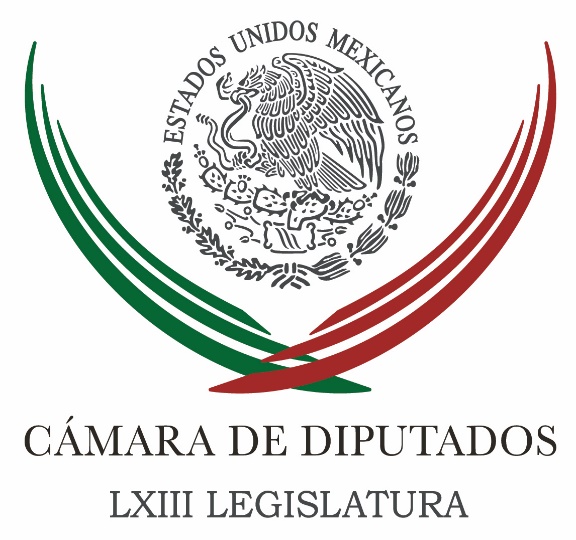 Carpeta InformativaTercer CorteResumen: Ejecutivo y Legislativo acuerdan frente común ante TrumpSin beneficio ni condiciones para mantener el TLC, México debe retirarse: diputadosAfirma Sección Instructora estar lista para desahogar solicitud de desafuero al priista Tarek AbdalaDiputada propone mayores controles en precio del gas Mancera pide a Peña frenar 'gasolinazo' para que no se rompa unidadRechazan PAN, PRD y Morena invitación del PRI a reunirseGobernador de Tamaulipas propone reunión Peña-Trump en la fronteraNemer podría contender en Edoméx por el PTEl mejor muro es generar oportunidades de empleo en México: SlimPide Muñoz Ledo denunciar a EEUU ante la ONU y otros foros internacionales27 de enero de 2017TEMA(S): Información GeneralFECHA: 27/01/17HORA: 16:48NOTICIERO: La Jornada.comEMISIÓN: Tercer CorteESTACION: Online:GRUPO: La Jornada.com0Ejecutivo y Legislativo acuerdan frente común ante TrumpFabiola Martínez y Rosa Elvira Vargas, reporteras: Frente a las amenazas hacia México del presidente estadunidense Donald Trump, integrantes del Congreso de la Unión y del Poder Ejecutivo, encabezado por el Presidente de la República, acordaron integrar un frente común en torno a las instituciones. Reiteraron la negativa de México a la construcción y pago del muro.Jorge Carlos Ramírez Marín vicecoordinador de los diputados del PRI, dijo que cada poder hará lo que le corresponda siempre con la idea de unidad que hoy fue ratificada por todos los asistentes, señaló."Hoy vimos la unidad en torno a la figura del Presidente de la República y de las instituciones... Y mientras allá es una posición dividida, en México es una posición unánime, incluso de los que no vinieron (legisladores de Morena)”.Al término de la reunión en la residencia oficial de Los Pinos, la cual se prolongó tres horas, diputados, senadores y funcionarios se comprometieron a reunirse de manera periódica y analizar cada uno dentro de sus atribuciones, temas en lo particular como la migración y la situación del Tratado de Libre Comercio.Marko Cortés coordinador de los diputados del PAN, mencionó la alternativa de canalizar los ahorros presupuestales hacia la defensa de los mexicanos en el exterior, específicamente en los 50 consulados de México en Estados Unidos.El senador priísta por Zacatecas, José Olvera, considero que las recientes declaraciones de Trump son sólo provocaciones y que en esa medida México deberá ser prudente."El objetivo es continuar trabajando en torno a los acuerdos. El muro existe desde hace 100 años y si quieren, que ellos lo sigan haciendo eso no debe asustarnos. Hay que tener la cabeza fría y actuar con inteligencia, guardar la cordura y sensatez y no caer nunca en la provocación".dlp/mTEMA(S): Trabajo Legislativo FECHA: 27/01/17HORA: NOTICIERO: Noticias MVS.comEMISIÓN: Tercer CorteESTACION: InternetGRUPO: MVSSin beneficio ni condiciones para mantener el TLC, México debe retirarse: diputadosAngélica Melín, reportera: En la Cámara de Diputados, desde la bancada del Partido de la Revolución Democrática (PRD) se hicieron pronunciamientos sobre la eventual salida de México del Tratado de Libre Comercio (TLC) y las acciones a emprender para recibir a los migrantes que seguramente serán repatriados de Estados Unidos. El diputado Arturo Santana señaló que si el país quiere anular los amagos del Presidente Donald Trump, el Gobierno Federal debería retirarse por sí mismo del acuerdo comercial, sin esperar a que los norteamericanos y canadienses lo dejen solo.Por su parte, el diputado Norberto Antonio Martínez señaló que ante la inminente repatriación de miles de migrantes mexicanos, se deben tomar las previsiones necesarias para permitir que retomen su vida productiva en el territorio nacional.En primera instancia y sobre el TLC, el congresista pidió analizar a fondo la conveniencia o no de mantenerse en ese mecanismo. “Si persiste Donald Trump en ese tipo de medidas que son violatorias del propio derecho internacional público, al violar las reglas del propio Tratado de Libre Comercio no le queda a México más que retirarse. Sin embargo, si se pudiera rescatar algo de este Tratado de Libre Comercio que de alguna manera ha sido benéfico para los tres países que lo integran, adelante. Pero si no, creo que México tiene que buscar otras opciones”, apuntó.Dejó en claro que recomponer los lazos comerciales del país con otros socios y regiones del mundo no será sencillo y tomará tiempo, pero al parecer no hay más opción.El fondo del tema, enfatizó, es reducir la dependencia con Estados Unidos y acercarse a otros mercados como el europeo, asiático y latinoamericano.De modo que si ya no hay razones ni condiciones para mantenerse en el TLC, el siguiente paso es retirarse por la vía del derecho internacional y recomponer lo antes posible la situación económica hacia el exterior y también al interior, apuntó. El también secretario de la Comisión de Justicia en San Lázaro, expuso que si el gobierno estadounidense está dispuesto a expulsar a los connacionales que radican allá, México debería responder en los mismos términos. Como un último recurso, podría expulsar a los representantes infiltrados de agencias de seguridad e inteligencia que se encuentran en el país, así como cobrar los derechos e impuestos de ley a los estadounidenses residentes. Demandó que los cauces diplomáticos se agoten y si no es posible que alguien o algo haga entender al gobernante estadounidense que las medidas contra los mexicanos también impactarán en la economía estadounidense, entonces se tomen las medidas fiscales y legales previstas.“México no tiene por qué reservarse ninguna canonjía, ninguna consideración especial para con el gobierno norteamericano que encabeza Donald Trump y está llevando a la práctica el asunto del muro y el tema del 20 por ciento de impuesto a los productos mexicanos”, refrendó.En tanto, el diputado Martínez Soto urgió a implementar medidas de apoyo a los mexicanos que serán repatriados, en especial a jornaleros agrícolas y trabajadores.Señaló que nunca antes, México había enfrentado una amenaza tan real y temores tan fundados en torno a deportaciones masivas, por ello, si no se legisla en esa materia, el país enfrentará una crisis social, económica y de seguridad de dimensiones “catastróficas”.Indicó que para hacer frente a esa problemática, se propuso una reforma a la Ley de Desarrollo Rural Sustentable, para que a través del Programa Especial Concurrente se destinen recursos a la protección de los trabajadores rurales y jornaleros agrícolas que resulten repatriados.También planteó la necesidad de integrar a los padrones de programa sociales a los ciudadanos deportados, para que tengan acceso a servicios de salud, seguridad social, educación, alimentación, vivienda, empleo e incluso acceso a la cultura y recreación.Recordó que durante la administración del ahora ex Presidente Barack Obama, aproximadamente 2.8 millones de mexicanos fueron expulsados del territorio norteamericano; a quienes se sumaron otros 500 mil ciudadanos que tuvieron que desplazarse a México debido a la deportación de sus padres y familiares.Apuntó que de acuerdo al Anuario de Migración y Remesas 2016, en 2014 cerca de la mitad de los paisanos mexicanos no tenían la documentación migratoria adecuada lo que los hace más vulnerables; aunado a que entre 2010 y 2016, el número de expulsados fue de dos millones.Expuso que según datos estadísticos, los estados en que se encuentra el mayor número de trabajadores migrantes son California, Texas, Washington, Florida, Oregon y Carolina del Norte. Masn/mTEMA(S): Información general FECHA: 27/01/2017HORA: 14:05  PMNOTICIERO: Enfoque Noticias EMISIÓN: Segundo Corte ESTACIÓN: Online GRUPO: NRM Comunicaciones 0 Afirma Sección Instructora estar lista para desahogar solicitud de desafuero al priista Tarek AbdalaLa Sección Instructora de la Cámara de Diputados se declaró lista para desahogar la solicitud de desafuero que presentó la Fiscalía de Veracruz en contra del diputado del PRI, Antonio Tarek Abdala, para que enfrente un proceso penal por peculado y desvío de recursos por más 23 mil millones de pesos, durante su gestión como tesorero de la entidad en la administración de Javier Duarte.Su presidente, Ricardo Ramírez Nieto, informó que están en espera de que la Secretaría General les entregue el expediente que será desahogado en un periodo de 60 días hábiles.Después, dijo, "convocaré a los integrantes de la Sección Instructora para radicar el asunto y notificar al legislador, quien tendrá siete días para presentar su defensa".En entrevista vía telefónica, el diputado del PRI, Ricardo Ramírez, rechazó que vaya a recibir línea de su partido por tratarse de un integrante de la bancada del Revolucionario Institucional en la Cámara de Diputados.El presidente de la Sección Instructora, el priista Ricardo Ramírez, detalló que durante el proceso Antonio Tarek Abdala seguirá en funciones.El fiscal de Veracruz, Jorge Winkler, solicitó a la Cámara de Diputados el desafuero del diputado priista Tarek Abdalá, a quien acusa de haber incurrido en delitos como peculado y desvío de recursos por más de 23 mil millones de pesos durante su gestión como tesorero de la Secretaría de Finanzas y Planeación del gobierno de Veracruz en la administración de Javier Duarte. La solicitud fue presentada en la secretaría general y será turnada a la sección instructora de la Cámara de Diputados que preside el diputado del PRI Ricardo Ramírez Nieto.Detalló, Ricardo Ramírez, presidente de la Sección Instructora, que se busca que el legislador sea procesado penalmente y responda con respecto a cuatro carpetas de investigación integradas en su contra. rrrg/mTEMA(S): Trabajo Legislativo FECHA: 27/01/17HORA: 15:26NOTICIERO: Notimex EMISIÓN: Tercer Corte  ESTACION: Online GRUPO: Notimex 0Diputada propone mayores controles en precio del gas La diputada María Candelaria Ochoa Ávalos propuso que la Comisión Reguladora de Energía controle los precios máximos del gas Licuado de Petróleo (LP) cuando pongan en riesgo la economía familiar o el costo del kilogramo del producto sea superior a 20 por ciento del salario mínimo vigente.Mencionó que la propuesta plantea reformar el Artículo 27 de la Ley de Ingresos de la Federación para el Ejercicio Fiscal 2017, a fin de aminorar los efectos del comportamiento del mercado del gas LP, el cual presenta una afectación a las finanzas de las familias.Actualmente, refirió, existe la posibilidad de establecer controles de precios en el mercado de gas LP, pero sólo si las condiciones de competencia no son óptimas.Apuntó que México cuenta con dos mil 789 estaciones de gas LP para carburación, que atienden a 221 mil vehículos; además, este combustible es utilizado por 80 por ciento de la población para satisfacer sus necesidades energéticas, es decir, siete de cada 10 hogares utilizan este producto.De acuerdo con la legisladora, las viviendas tienen un consumo de 64 kilogramos per cápita y el gasto promedio mensual es de más de cinco por ciento del ingreso familiar, lo cual convierte a México en uno de los principales consumidores de ese hidrocarburo en el mundo.Detalló que de este combustible dependen actividades como la industria, la movilidad, la electricidad y una gran cantidad de actividades domésticas.Por ello, abundó la diputada de Movimiento Ciudadano, “tener gas a precios acordes a las condiciones económicas de la nación es un imperativo de desarrollo”. /gh/mTEMA(S): Información GeneralFECHA: 27/01/17HORA: 16:13NOTICIERO: El Financiero.comEMISIÓN: Tercer CorteESTACION: Online:GRUPO: El Financiero.com0Mancera pide a Peña frenar 'gasolinazo' para que no se rompa unidadDavid Saúl Vela, reportero: Miguel Ángel Mancera, jefe de Gobierno de la Ciudad de México, convocó a un gran acuerdo nacional para hacer frente al gobierno de Donald Trump y aprovechó para pedir al presidente Enrique Peña Nieto frenar el gasolinazo de febrero "para que no se rompa la unidad".​Al participar en la 19 asamblea nacional de la Asociación de Autoridades Locales de México, Mancera dijo que la nación llama a defender la "soberanía de nuestro pueblo" y a la unidad para el trabajo coordinado."Se necesita una participación ordenada, conjunta, con un plan de trabajo", dijo al tiempo que advirtió que la solución no está en una sola persona, sino en la unidad de todos los mexicanos.Mancera también le recordó al presidente estadounidense que como lo dice el Himno Nacional, México tiene en cada hijo, un hombre o una mujer que defenderá a la Patria."Ahora que escuchaba las estrofas del Himno Nacional pensaba `ojalá que se las estén traduciendo todos los días a Trump, porque aquí en cada mexicano tenemos un soldado, y él (Trump) lo debe saber, en cada hija tenemos un hombre o una mujer que va a defender a la Patria", dijo.Se trata de un pronunciamiento, que por segundo día consecutivo, hizo el mandatario capitalino. El jueves advirtió que la Ciudad de México mantendrá una política firme contra el presidente de Estados Unidos Donald Trump, pues no se puede dialogar con quién ataca a México.Destacó que el presidente de Estados Unidos, Donald Trump, no actúa como un político sino como un empresario que aprovecha las ventajas económicas para tratar de someter a México. Cabe destacar que el pasado 31 de agosto pasado, cuando Donald Trump visitó México, aún como candidato presidencial, Mancera advirtió que "no se puede dialogar con quien ataca México y que no era bienvenido a la capital del país". dlp/mTEMA(S): Información GeneralFECHA: 27/01/17HORA: 18:29NOTICIERO: La Crónica.comESTACIÓN: Online GRUPO: Crónica0Rechazan PAN, PRD y Morena invitación del PRI a reunirseEl líder del PRI Enrique Ochoa Reza entró en contacto con los dirigentes del PAN, PRD, Morena, PVEM, Nueva Alianza, Movimiento Ciudadano, PT, y Encuentro Social, para proponer un encuentro entre la fuerza política, el sábado 28 de enero en la Ciudad de México, a fin de enfrentar los desafíos y aprovechar las oportunidades en el nuevo escenario de México ante los Estados Unidos.Con un reclamo contundente, incluso de traición, la presidenta nacional del PRD, Alejandra Barrales, rechazó la invitación de su homólogo del PRI, Enrique Ochoa, a acudir a una reunión con líderes de partidos para analizar el tema de las políticas migratorias, económicas y de seguridad del presidente de Estados Unidos, Donald Trump. En el mismo sentido, la dirigencia nacional de Morena rechazó la invitación del PRI.A través de una carta, la lideresa del sol azteca respondió al líder tricolor: "No asistiré a la mesa que convocas por una sencilla razón: los responsables de convocar a un frente de unidad nacional contra la amenaza que representa Donald Trump no pueden ser ustedes, porque durante años se han ensañado en destruir la unidad de los mexicanos y aniquilado a quienes se oponen a sus intereses"."El PRI no puede convocar a la unidad a los partidos de oposición después de que confiamos en el Pacto por México y nos traicionaron", sentenció la lideresa.El PT acepta asistirEn contraste, el coordinador nacional del Partido del Trabajo (PT), Alberto Anaya, confirmó que sí asistirá al encuentro pues ve la necesidad de cerrar filas por el bien del país.Consultada al respecto, Yeidckol Polevnsky, secretaria general de Morena, indicó que es casi un hecho que no acudirá al encuentro con los líderes partidistas porque tanto ella como Andrés Manuel López Obrador, tienen agenda saturada en giras de trabajo.Aun así, sostuvo que consultará a López Obrador sobre el tema."Es casi un 90% que no vamos a la reunión", indicó.Nueva Alianza acudirá a convocatoria del PRIEl presidente nacional del Partido Nueva Alianza, Luis Castro, también mostró su disposición para acudir al encuentro de partidos políticos que hizo su homólogo del PRI, Enrique Ochoa Reza, para conformar una agenda común nacional para analizar las decisiones que ha tomado el presidente de Estados Unidos, Donald Trump.En entrevista, Luis Castro dijo que sí se reúnen las condiciones Nueva Alianza participará en cualquier proyecto que vaya en este sentido."Sí tenemos la disposición, y nada más hay que ver si sí van a acudir los demás a la convocatoria y en qué términos se va a dar. Nueva Alianza sí tiene la disposición para acudir a construir definiciones en favor de la unidad nacional", detalló.Dijo que hasta ahora no conoce las posiciones de los demás partidos, pero sí dijo que es momento de que las diferentes fuerzas políticas se reúnan."Yo no condiciono a que estén todos o a que esté uno, creo que quienes concurramos podemos tratar de garantizar condiciones que nadie claudique al unirse por el país", aseguró."Sí es un momento de reunirnos de manera plural. Tenemos diferentes partidos, defendemos y proponemos diferentes proyectos de nación, pero todos defendemos la misma patria entonces tenemos que desarrollar la capacidad para sentarnos, ponernos de acuerdo, no solamente en un planteamiento que pudiéramos hacer público, sino incluso en qué acciones podemos promover en las que se ratifique nuestra independencia y autonomía respecto de otros institutos políticos, pero en los que la sociedad sepa que es un momento de unidad nacional", determinó el presidente turquesa.Encuentro Social acepta convocatoriaEl presidente nacional de partido Encuentro Social, Hugo Eric Flores, aceptó la convocatoria."Nosotros sí acudiremos. Desde el pasado jueves en un mitin que hicimos en Ford, comentamos la necesidad que todos los actores políticos, económicos y sociales deberíamos de tener un acuerdo que después fuera llevado a los gobernadores y en una última etapa a la ciudadanía", declaró Hugo Eric.Comentó que se buscará tratar de tener un posicionamiento conjunto ante la ola de decretos de Donald Trump.Expresó que aún no tiene detalles de dónde sería el encuentro, pero esta tarde, en caso de concretarse los informarán.El PAN desaíra convocatoria del PRIEl presidente nacional del Partido Acción Nacional (PAN), Ricardo Anaya Cortés, desairó a su homólogo del PRI, Enrique Ochoa Reza, para tener un encuentro este sábado y elaborar una agenda de unidad nacional para enfrentar los desafíos como las decisiones que ha tomado el presidente de Estados Unidos, Donald Trump.A través de su cuenta en la red social de Twitter, Anaya Cortés aseguró que respondió de manera directa a Ochoa Reza en el sentido de que su convocatoria carecía de sentido por lo que no acudiría."Respondí a @EnriqueOchoaR que la convocatoria hecha por el PRI carece de sentido. Es tema de Estado no de partidos. México cuenta con el PAN", detalló Anaya en su cuenta en la red social.Además, el secretario general del blanquiazul, Damián Zepeda, reiteró que el blanquiazul respalda al Estado mexicano y consideró increíble que el PRI crea que le corresponde convocar a algo así."Es increíble que el PRI que le corresponde convocar a algo así. De plano no entienden que es un tema del Estado mexicano. El PAN ha sido claro en dar respaldo al Estado mexicano querer hacerlo el PRI es verdaderamente absurdo", detalló.“Necesitamos enfrentar, sin tintes políticos, un escenario muy importante para el futuro de las nuevas generaciones de mexicanos. Establecer ideas concretas y propuestas de solución, ante una realidad: Hay mucho más mundo que los Estados Unidos y hay muchos más temas que el muro", dijo el priista.   Jam/mTEMA(S): Información GeneralFECHA: 27/01/17HORA: 19:24NOTICIERO: Excelsior.comESTACIÓN: Online GRUPO: Excelsior0Gobernador de Tamaulipas propone reunión Peña-Trump en la fronteraFrancisco García Cabeza de Vaca resaltó que en el encuentro los presidentes ‘encontrarán que tenemos mucho más en común de lo que se piensa’Foto: Cuartoscuro/ArchivoEFE.- TAMAULIPAS. El gobernador de Tamaulipas, Francisco García Cabeza de Vaca, propuso a los presidentes de México, Enrique Peña Nieto, y de Estados Unidos, Donald Trump, reunirse en la frontera de su estado con Texas para darse cuenta de que sus países tienen más en común de lo que se piensa.Reúnanse aquí en la frontera, vengan aquí, en la frontera entre Texas y Tamaulipas", sugirió el gobernador de Tamaulipas a ambos mandatarios durante una conferencia sobre perspectivas económicas en el Centro de Estudios Económicos de la Frontera de la Universidad de Texas Río Grande.García aseguró que en este encuentro los presidentes de ambos países "encontrarán que tenemos mucho más en común de lo que se piensa y que trabajando juntos, con respeto mutuo y comprensión podemos crecer juntos más de lo que podemos imaginar".Nadie sabe mejor que nosotros que Tamaulipas y Texas estamos juntos en esta región", comentó el gobernador al aludir a las diferencias que los Gobiernos de México y Estados Unidos tienen sobre cómo manejar la frontera.El gobernador subrayó que Tamaulipas y Texas comparten una frontera común de más de 370 kilómetros de los tres mil 180 que tienen México y Estados Unidos, además de los otros 433 kilómetros de costa común en el Golfo de México.Compartimos la frontera comercial más activa entre nuestros países, con más de 1.000 millones de dólares que cruzan a través de nuestros puertos terrestres cada día", indicó.Los presidentes de México y de Estados Unidos tuvieron este día una conversación telefónica en la cual acordaron ya no hablar públicamente del pago del muro fronterizo, según una versión de Los Pinos, aunque este dato no fue confirmado por la Casa Blanca.En esta llamada, "ambos presidentes reconocieron sus claras y muy públicas diferencias de posición en este tema tan sensible, y acordaron resolver estas diferencias como parte de una discusión integral de todos los aspectos de la relación bilateral", detalló la Presidencia mexicana.La llamada se produjo un día después de que Peña Nieto cancelara la reunión que tenía programada el 31 de enero con Trump luego de que el presidente de Estados Unidos amenazara con anularla si México no estaba dispuesto a pagar la construcción del muro, cuyo costo estimado es de entre 12 mil y 15 mil millones de dólares.   Jam/mTEMA(S): Partidos PolíticosFECHA: 27/01/17HORA: 15:27NOTICIERO: La Crónica.comEMISIÓN: Tercer CorteESTACION: Online:GRUPO: La Crónica.com0Nemer podría contender en Edoméx por el PTDavid Casas Sauceda, reportero: El priista Ernesto Nemer es buscado por el Ala ciudadana del Partido del Trabajo, a quien ven como una posible tercera opción que junto con la de Alejandro Encinas y Oscar González Yáñez son las posibles candidaturas para pelear el Estado de MéxicoLo anterior lo confirmó a este medio Manuel González principal reclutador de candidatos ciudadanos para el Partido del Trabajo, quien agregó que muy bien pudiera replicarse el caso de Carlos Joaquín en Quintana Roo, quien al ser despreciado por el tricolor decidió aceptar la candidatura por una alianza con el consabido resultado de arrebatarle al PRI el control de aquella entidad.De no darse la confirmación del actual Procurador Federal del Consumidor, lo más probable es que el petista Oscar González Yañez se convierta en el ungido, pues Alejandro Encinas es a quienes menos posibilidades les ven pues es difícil que arrastre votos para la causa.Por lo que se refiere a Oscar González, tiene un proyecto real para el Estado de México basado en el desarrollo y la potencialización de cada municipio.Cómo antecedente, fue pieza importante en la lucha de casi seis meses jurídico electoral que llevó a cabo el partido de la estrella cuando ilegalmente le quisieron quitar el registro nacional, recordó González, quien declinó dar mayores informes acerca de Ernesto Nemer. dlp/mTEMA(S): Información GeneralFECHA: 27/01/17HORA: 14:20NOTICIERO: Excélsior.comEMISIÓN: Tercer CorteESTACION: Online:GRUPO: Excélsior.com0El mejor muro es generar oportunidades de empleo en México: SlimAgencias: El empresario mexicano Carlos Slim dijo que México está listo para negociar con Donald Trump porque todos los partidos políticos están apoyando al presidente Enrique Peña Nieto en sus conversaciones con el líder estadunidenseCarlos Slim afirmó hoy que el mejor muro fronterizo es "generar oportunidades de empleo" y cuestionó al mandatario Donald Trump, por plantear "utopías regresivas" con sus políticas proteccionistas.Esta unidad nacional va a permitir al Gobierno tener una posición de fuerza y con determinación hacer las negociaciones que más convengan a los intereses nacionales", agregó.En rueda de prensa, Slim dijo que México tiene que negociar desde una posición de fuerza, señalando que Trump, a quien llamó un "gran negociador", representa un cambio importante en la manera de hacer política.Advirtió que la negociación será "ardua y difícil" con Trump, que "no tiene tiempo a ser políticamente cuidadoso", por lo que habrá que anteponer la patria a los partidos y defender los intereses de México con "determinación y dignidad".Asimismo, afirmó que la situación y circunstancias de Estados Unidos son muy favorables para México. El empresario detalló que, aunque el presidente Donald Trump quiere cambiar la forma de gobernar y hacer política, también “representa un retroceso”.Por esto México tiene varias condiciones "favorables" en la negociación, que consideró que "está más de nuestro lado que de los otros lados", y debe tratar temas como el Tratado de Libre Comercio de América del Norte (TLCAN) o de la construcción de un muro fronterizo.Pensar en regresar al pasado glorioso de la industria americana no funciona, van de regreso al pasado”, sostuvo.El cuarto hombre más rico del planeta en 2016 según la revista Forbes aseguró que "México es el mejor socio de Estados Unidos y el más complementario" y acusó a Trump de "hiperactividad".Ojalá que dentro de esta hiperactividad del presidente, encuentre que estos paradigmas -como la sociedad de la información, la tecnología o la globalización- son importantes", agregó.Peña Nieto y Trump mantuvieron hoy una conversación telefónica en la que acordaron resolver sus "claras y muy públicas" diferencias sobre el pago del muro fronterizo como parte de una discusión integral de todos los aspectos de la relación bilateral, y "ya no hablar públicamente" sobre ello, informó la Presidencia mexicana.dlp/mTEMA(S): Partidos PolíticosFECHA: 27/01/17HORA: NOTICIERO: Noticias MVSEMISIÓN: Tercer CorteESTACION: Online:GRUPO: Noticias MVS0Pide Muñoz Ledo denunciar a EEUU ante la ONU y otros foros internacionalesErnestina Álvarez, reportera: El diputado constituyente, Porfirio Muñoz Ledo, llamó al gobierno federal a poner una denuncia ante el Consejo de Seguridad de Naciones Unidas contra las acciones del presidente de Estados Unidos, Donald Trump, por violación masiva de los derechos humanos, inestabilidad deliberada, provisiones ilegales a flujos financieros y de inversión, e intentos de desestabilización, que representan faltas de seguridad colectiva.En conferencia de prensa, el ex representante de México ante la ONU indicó que es urgente expandir la presencia y queja del país en los foros internacionales como las organizaciones de Estados Americanos y el Mundial de Comercio, el Fondo Monetario Internacional y la Unión Europea. “México tiene que jugarse sus cartas en una gran operación internacional, y que los actores mexicanos se unifiquen en esta defensa… Ya es claro que el gobierno de Estados Unidos no es nuestro amigo es una potencia hostil, es evidente que no somos socios comerciales porque no se respetan los tratados de comercio, es evidente que no terminaremos con esa hostilidad, recuperemos la gran capacidad que tuvo México en la esfera internacional y demos la confianza a la gente que estamos luchando por el país”, indicó.Asimismo, indicó que se tiene que hablar con el secretario General de la ONU y depositar notas en las embajadas de todos los países del Consejo General de Naciones Unidas, para desatar el debate contra la agresión a México. “Entonces convocamos a una Asamblea General, en un mes puede haber una Asamblea General sobre agresiones de Estados Unidos a México, yo les aseguró que en un mes toda la comunidad internacional va a estar con nosotros”.“También, pidió aprovechar este momento de tragedia nacional para crear “un movimiento de renacimiento nacional”, señaló. dlp/m